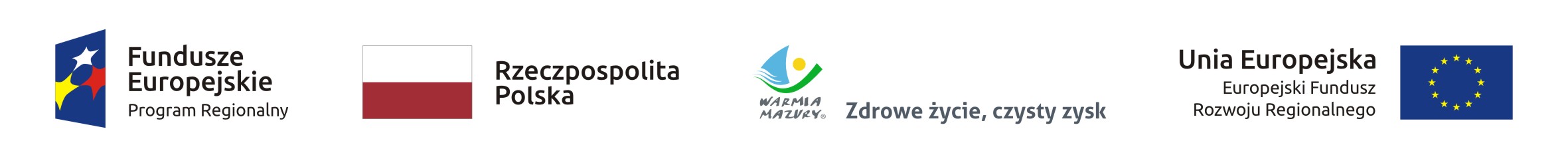 Załącznik nr 6 do SIWZ………………….………………………………miejscowość, data..................................................................Nazwa Wykonawcy						WYKAZ WYKONANYCH ROBÓT BUDOWLANYCH DO POSTĘPOWANIA:„Modernizacja systemu ciepłowniczego Olecka polegająca na budowie ciepłowni bazującej na produkcji energii cieplnej ze spalania biomasy oraz modernizacji sieci i budowy węzłów cieplnych”.Do wykazu należy dołączyć Referencje wystawione przez podmiot, na rzecz którego roboty budowlane były wykonywane o treści zgodniej z załącznikiem nr 9 do SIWZ                          …………….……………………………………………….……………………                                        podpis osoby upoważnionej do reprezentowania WykonawcyLp.Nazwa, adres i telefon ZamawiającegoRodzaj i zakres wykonanych zadań, realizowanych w ciągu ostatnich pięciu latach, tożsamym z przedmiotem zamówienia i wymaganiami określonymi w rozdziale VIII SIWZWartość robót budowlanychTermin realizacji